Załącznik do UchwałyNr ……./……../21Rady Miejskiej w Suwałkachz dnia …………….. 2021 r.                                                                                                                                 w sprawieprzyjęcia „Programu Działań Na Rzecz Seniorów na lata 2021 – 2026 w Mieście Suwałki”PROGRAMDZIAŁAŃ NA RZECZ SENIORÓWNA LATA 2021 - 2026W MIEŚCIE SUWAŁKI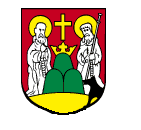        SPIS TREŚCIWPROWADZENIE									3DIAGNOZA										4II. 1 Ludność w Polsce 								5II. 2 Ludność w województwie podlaskim 						6II. 3 Ludność w Suwałkach 								6OCENA SYTUACJI									8III. 1 Miejsce zamieszkania najstarszych mieszkańców Suwałk			8III. 2 Suwalska pomoc społeczna dla seniorów					9III. 3 Świadczenia medyczne								12AKTYWNOŚĆ SPOŁECZNA SUWALSKICH SENIORÓW			15IV. 1 Suwalska Rada Seniorów w Suwałkach					15IV. 2 Kluby Seniora									15IV. 3 Strona www.um.suwalki.pl zakładka Seniorzy				16OBSZARY PRIORYTETOWE/PROBLEMOWE					17V. 1 Zdrowie, profilaktyka zdrowotna i aktywność fizyczna 			18V. 2 Rozwój sieci usług środowiskowych oraz instytucjonalnego i			19 pozainstytucjonalnego wsparcia udzielanego niesamodzielnym osobom 
starszym  V. 3 Uczestnictwo Seniorów w życiu społecznym oraz wspieranie wszelkich	20
form aktywności obywatelskiej, społecznej, kulturalnej, edukacyjnej 		V. 4 Integracja międzypokoleniowa i kształtowanie pozytywnego postrzegania	22
osób starszych w społeczeństwie               					MISJA, CELE PROGRAMU, KIERUNKI DZIAŁAŃ				23VI. 1 Misja 									  	23VI. 2 Cele Programu i kierunki działania						23VII.  PLANOWANI REALIZATORZY PROGRAMU					29VIII. FINANSOWANIE PROGRAMU							29IX.  KOORDYNACJA, MONITORING I EWALUACJA REALIZACJI		29	PROGRAMU I. WPROWADZENIEW związku ze zmianami demograficznymi zachodzącymi w naszym społeczeństwie następuje dynamiczny wzrost liczby ludności w wieku powyżej 60 roku życia. Starzenie się społeczeństwa staje się kluczową kwestią społeczną również w Mieście Suwałki. Proces ten niesie za sobą szereg konsekwencji i wyzwań w sferze socjalnej, medycznej, ekonomicznej i kulturowej.Zmiany demograficzne oparte na starzeniu się społeczeństwa powodują potrzebę kontynuacji polityki senioralnej w Mieście Suwałki. W tym celu powołano interdyscyplinarny zespół, który w oparciu o analizę źródeł zastanych, dostępne dane statystyczne opracował Program Działań na Rzecz Seniorów na lata 2021-2026 w Mieście Suwałki, zwany dalej "Programem". Program przewidziano na sześć lat, gdyż tylko działania kompleksowe i odpowiednio realizowane długookresowe mają szansę przynieść trwałe efekty dla poprawy sytuacji suwalskich seniorów. Celem Programu jest poprawa jakości życia najstarszych mieszkańców miasta. Odbiorcami Programu są osoby w wieku senioralnym. W literaturze starość określana jest jako faza życia oraz pewien etap w życiu człowieka: 
Za początek starości na ogół  przyjmuje  się 60  lub 65 rok życia, często równoznaczny z osiągnięciem wieku emerytalnego. Ludzie starzy są złożoną niejednorodną grupą nie tylko pod względem stanu zdrowia, ale także sytuacji społeczno-ekonomicznej i życiowej, sprawności fizycznej bądź psychicznej, dlatego też często okres starości dzieli się na podokresy, wyróżniając starość wczesną (60 - 74 lat), późną (75 – 89 lat), oraz bardzo późną zwaną długowieczną, powyżej 90. roku życia).  Zamierzeniem Programu jest skierowanie oferty działań do wszystkich wymienionych grup wiekowych seniorów mający na celu tworzenie warunków do przedsięwzięć promujących ich aktywność, poczucie bezpieczeństwa oraz określaniu zadań mających na celu przystosowanie infrastruktury do potrzeb i możliwości osób starszych. Program ma również na celu zmianę sposobu postrzegania seniorów przez społeczeństwo, w szczególności dzieci i młodzież. Program będzie realizowany w latach 2021-2026, zakłada tworzenie przestrzeni na potrzeby suwalskich seniorów, przewiduje działania aktywizujące, opiekuńcze, profilaktyczne służące poprawie jakości życia.  Swoim zasięgiem obejmie teren Miasta Suwałki.  Podstawy prawne:- ustawa z dnia 11 września 2015 r. o osobach starszych; - ustawa z dnia 12 marca 2004 r. o pomocy społecznej;- ustawa z dnia 24 kwietnia 2003 r. o działalności pożytku publicznego i o wolontariacie;- Diagnoza Strategiczna Województwa Podlaskiego, 2020;- Uchwała nr 161 Rady Ministrów z dnia 26 października 2018 r. w sprawie przyjęcia dokumentu pt. Polityka społeczna wobec osób starszych 2030. BEZPIECZEŃSTWO – UCZESTNICTWO – SOLIDARNOŚĆ;  - Strategia Rozwiązywania Problemów Społecznych Miasta Suwałki na lata 2016 – 2025; - Program Integracji Społecznej i Aktywizacji Zawodowej Osób Niepełnosprawnych w Suwałkach na lata 2017 – 2021;- Informacja na temat osób starszych w Polsce za 2019 r. – Ministerstwo Rodziny, Pracy i Polityki Społecznej, 2020Wykaz najczęściej użytych skrótów w programie: DPS „Kalina” – Dom Pomocy Społecznej „Kalina”MOPR – Miejski Ośrodek Pomocy Rodzinie w SuwałkachNFZ – Narodowy Fundusz ZdrowiaNGO – organizacje pozarządowe oraz kościelne osoby prawneNZOZ – Niepubliczny Zakład Opieki Zdrowotnej PWSZ – Państwowa Wyższa Szkoła Zawodowa w SuwałkachPFRON – Państwowy Fundusz Rehabilitacji Osób NiepełnosprawnychSRS – Suwalska Rada SeniorówZOZ – Zakłady Opieki Zdrowotnej GUS – Główny Urząd StatystycznySPZOP – Samodzielny Publiczny Zespół Opieki Paliatywnej II. DIAGNOZAStarzenie się ludzi jest zjawiskiem naturalnym – ludzie starzeli się i starzeją zawsze i wszędzie. Jednak w ostatnich kilkudziesięciu latach intensywność tego zjawiska, szczególnie w państwach wyżej rozwiniętych, znacznie wzrosła, co – przy jednoczesnym spadku przyrostu naturalnego w tych krajach – sprawia, że odsetek ludzi starych w społeczeństwie szybko rośnie. Jest to skutek wydłużania się trwania ludzkiego życia, postępu cywilizacyjnego i poprawy jakości życia. Niepokój budzi nie sam fakt wzrostu ilościowego starszej populacji, co wzrost jej udziału w strukturze ludności, spowodowany spadkiem udziału najmłodszych grup wiekowych w strukturze demograficznej społeczeństwa.II. 1 Ludność w PolscePolska od wielu lat plasuje się w pierwszej trzydziestce krajów demograficznie starych na świecie. W 1967 roku przekroczyła próg starości demograficznej, a próg zaawansowanej starości demograficznej – już w 1980 roku. W latach 1990-2005 udział ludności w wieku 65 lat i więcej wzrósł z 10,1% do 13,2%, a w wieku 60 lat i więcej z 14,8% do 17,1% w ogólnej strukturze społecznej. W 2001 roku było w Polsce ok. 5,6 mln osób w wieku poprodukcyjnym. Z prognoz demograficznych GUS wynika, że liczba osób w wieku emerytalnym zwiększy się do 9,6 mln w roku 2035.	Poniższa tabela obrazuje prognozę ludności Polski do 2050 roku. Tabela 1. Prognoza ludności Polski do 2050 r.ŹRÓDŁO: Prognoza ludności na lata 2014-2050. GUSPowyższa tabela wskazuje, iż w Polsce w całym prognozowanym okresie liczba ludności Polski będzie się systematycznie zmniejszać. Po 2035 r. każde pięciolecie prognozowanego okresu, zaznaczy się spadkiem liczebności populacji o ponad 800 tys. W końcu 2050 r. ludność Polski osiągnie 33950,6 tys. Poniższa tabela obrazuje prognozę ludności Polski do 2035 roku według płci w wieku poprodukcyjnym.Tabela 2. Prognoza ludności Polski w wieku poprodukcyjnym wg płci do 2035 r.					ŹRÓDŁO: Prognoza ludności na lata 2008-2035. GUSNa podstawie prognozy GUS można wywnioskować, że na przestrzeni najbliższych lat nastąpi wzrost liczby osób starszych w Polsce. W latach 2020-2035  przewiduje się wzrost ludności w wieku poprodukcyjnym o ponad 1 253 000. W skali całego społeczeństwa liczba osób starszych w roku 2025 stanowić będzie około 23%, w 2030 r. – 25%, w 2035 r. – 26%.Z powyższej tabeli wynika, że w kolejnych latach wśród osób w wieku poprodukcyjnym dominować będą kobiety. W roku 2025 stanowić będą prawie 64,7% ludności w wieku emerytalnym, a w 2035 roku 64,46%.II. 2 Ludność w województwie podlaskim 	Liczba ludności w województwie podlaskim w końcu 2019 r. wyniosła 1 178 353 osoby, tj. o 3180 (0,03%) mniej niż w takim samym okresie 2018 r. Ludność miejska liczyła 716 923 osoby i stanowiła 60,8% ogółu mieszkańców regionu. Na terenie wsi mieszkało 461 430 osób (GUS Białystok). Województwo podlaskie zajmuje 6,5% powierzchni Polski, a zamieszkuje je 3,1% ludności kraju. Pod względem liczby mieszkańców województwo podlaskie uplasowało się na 14 miejscu w Polsce. Mniejszą liczbę zanotowano tylko w województwie lubelskim i opolskim.Tabela 3. Liczba ludności wg płci w województwie podlaskim  	Źródło: http://swaid.stat.gov.pl/Demografia_dashboards/Raporty_predefiniowane/RAP_DBD_DEM_3.aspxW ogólnej liczbie mieszkańców nieznacznie przeważały kobiety, które w 2019 roku stanowiły 51,3% ogółu ludności województwa podlaskiego (w 2017 r. – 51,2%). Tabela 4. Ludność województwa podlaskiego w wieku poprodukcyjnym z podziałem na płeć w latach 
2017 - 2019  Źródło: http://swaid.stat.gov.pl/Demografia_dashboards/Raporty_predefiniowane/RAP_DBD_DEM_3.aspxW roku 2019 w województwie podlaskim zamieszkiwało ogółem 253 407 osób w wieku poprodukcyjnym. Z powyższej tabeli wynika, że w roku 2019 w stosunku do roku 2017, liczba ludności w omawianej kategorii wiekowej wzrosła o 11 571 osób. Mężczyźni stanowili 32,6%, zaś kobiety 67,4% ogółu ludności w wieku poprodukcyjnym .II. 3 Ludność w SuwałkachNa terenie Miasta Suwałki, podobnie jak w województwie i całym kraju, od szeregu lat obserwowany jest proces zmiany struktury demograficznej, którego cechą jest rosnący udział osób starszych w populacji ogółem. II. 3.1 Struktura wiekowa mieszkańców SuwałkTabela 5. Ludności Suwałk ogółem, z podziałem na płeć, osób do 18 r. ż. ruchu i przyrostu naturalnego, 
w latach 2017– 2019				            		Źródło: RAPORT o stanie miasta Suwałki, 2019Na koniec 2019 roku ogólna liczba ludności wyniosła 69 758 osób i zwiększyła się w stosunku do roku 2017 o 204 osoby. W latach 2017 – 2019 w Suwałkach mieszkało więcej kobiet niż mężczyzn. Liczba mężczyzn w tym okresie zwiększyła się o 91 osób. Liczba kobiet natomiast ma tendencję zmienną. W latach 2017-2018 liczba kobiet wzrosła o 174 osoby, a w latach 2018-2019 liczba kobiet zmniejszyła się o 61 osób.  Osoby do 18 roku życia w 2018 r. stanowiły 19,23% ogółu mieszkańców i był to najwyższy wskaźnik w ostatnich trzech latach (w 2017 – 19,02%, w 2019 r. – 19,17%).  W 2019 r. pogorszeniu uległ przyrost naturalny i wynosił 113 osób, to o 53 osoby mniej niż w roku poprzednim i aż o 83 osoby mniej niż w roku 2017.Tabela 6. Struktura wiekowa w latach 2017 - 2019 mieszkańców Suwałk 					      		Źródło: RAPORT o stanie miasta Suwałki, 2019Z powyższej tabeli wynika, że w 2019 roku 19,14% ogółu mieszkańców Suwałk stanowiły osoby w wieku poprodukcyjnym – 13 355 osób. Wskaźnik ten ma tendencję wzrostową.  II. 3.2 Prognozy demograficzne dla Miasta SuwałkTabela 7. Prognoza ludności Suwałk ogółem i z podziałem na płeć do 2050 r. ŹRÓDŁO: Opracowanie własne na podstawie Prognozy ludności gmin na lata 2017-2030 GUS, Prognozy ludności Polski na lata 2014-2050. W mieście Suwałki prognozuje się systematyczny spadek liczby mieszkańców do 2050 r., Prognozuje się, że liczba ludności Suwałk w 2050 r. będzie o 15% mniejsza niż w 2020 r. W latach  2020 – 2050 liczba mieszkańców Suwałk zmniejszy się o 10 304 osoby, w tym 5 037 mężczyzn i 5 267 kobiet, przy czym największy spadek będzie dotyczył mężczyzn i będzie wynosił prawie 15,4% tej populacji, liczba kobiet spadnie o prawie 14,7%. *rzeczywista liczba ludności w Suwałkach wg. stanu na 30.06.2020 r. odbiega od prognozowanej przez GUS i wynosi 69 786 (w tym 36 426 kobiet i 33 360 mężczyzn).  Tabela 8. Prognoza ludności Suwałk w wieku poprodukcyjnym z podziałem na płeć do 2050 r. ŹRÓDŁO: Opracowanie własne na podstawie Prognozy ludności gmin na lata 2017-2030 GUS, Prognozy ludności Polski na lata 2014-2050. W 2020 r. 17,69% ogółu mieszkańców Suwałk będą stanowiły osoby w wieku poprodukcyjnym – 12 141 osób. Prognozuje się, że liczba mieszkańców Suwałk w wieku poprodukcyjnym będzie systematycznie rosła.Prognozuje się, że liczba ludności Suwałk w wieku poprodukcyjnym w 2050 r. wzrośnie  o 5 850 osób, tj. o 48,2% w porównaniu do 2020 r.   W 2050 roku liczba mieszkańców Suwałk w wieku poprodukcyjnym będzie stanowiła 30,8% ogółu mieszkańców Suwałk, przy czym 17,9 % ogółu mieszkańców będą stanowiły kobiety, zaś mężczyźni prawie 12,9% ogółu suwalczan.Wydłużająca się przeciętna długość życia, przy jednoczesnym spadku liczby urodzeń, sprawia, że w perspektywie najbliższych dwudziestu kilku lat nastąpi gwałtowny proces starzenia się ludności, zwłaszcza kobiet. Istotną konsekwencją demograficznego starzenia się społeczeństwa jest także coraz częstsze samotne zamieszkiwanie osób starszych, tzw. singularyzacja starości.Przedstawione powyżej zjawiska oraz zmiany struktury demograficznej powodują, iż Miasto Suwałki, podobnie jak cała Polska, stoi przed wieloma wyzwaniami związanymi z planowaniem i kształtowaniem polityki w obszarze aktywności społecznej osób starszych. Wobec tego stanu rzeczy istotne jest, aby podjęto działania bezpośrednio skierowane do seniorów.III. OCENA SYTUACJIIII. 1 Miejsca zamieszkiwania najstarszych mieszkańców SuwałkPoniższa tabela obrazuje dziesięć najliczniej zamieszkałych przez osoby starsze tj. 60 lat kobiety i 65 lat mężczyźni ulice Miasta.   Tabela 9. Rozkład zamieszkania suwałczan wg ulic: dla kobiet 60 +  i dla mężczyzn 65+.Źródło: Wydział Spraw Obywatelskich Urzędu Miejskiego w Suwałkach wg stanu na dzień 25.08.2020r.Z powyższego zestawienia wynika, że najwięcej starszych mieszkańców Suwałk zamieszkuje Osiedle Północ, tj. ulice: A. Wierusza Kowalskiego, K. Pułaskiego, Nowomiejską,  E. Młynarskiego, Klonową i M. Reja – 3 346 osób. W tej grupie mieszkańców należy uwzględnić 195 mieszkańców DPS ”Kalina”, którzy są już objęci opieką instytucjonalną. Centrum Miasta tj. ulice  1 Maja, T. Noniewicza, J. Korczaka, Em. Plater – 2 249 osób, jest to  mniejsza grupa o 1 097 osób niż grupa zamieszkująca Osiedle Północ w Suwałkach.   III. 2 Suwalska pomoc społeczna dla seniorówIII.2.1 Miejski Ośrodek Pomocy Rodzinie w SuwałkachMiejski Ośrodek Pomocy Rodzinie w Suwałkach organizuje i koordynuje całość działań  na rzecz osób potrzebujących wsparcia, w tym osób starszych. Na potrzeby Programu opracowano informację dotyczącą świadczeń jakich Miejski Ośrodek Pomocy Rodzinie w Suwałkach udzielił osobom w wieku 60 i więcej lat w latach 2017 – 2019.Tabela 10. Osoby w wieku 60+ objęte pomocą społeczną Miejskiego Ośrodka Pomocy Rodzinie w Suwałkach					           Źródło: Miejski Ośrodek Pomocy Rodzinie w Suwałkach      Jak wynika z powyższej tabeli rokrocznie spada ogólna liczba osób objętych świadczeniami z pomocy społecznej. 	W 2019 r. najwięcej świadczeń dotyczyło pomocy rzeczowej (obiady, dowozy posiłków) – 71,5% ogółu świadczeń oraz usług opiekuńczych – 57,01% ogółu świadczeń. Tendencję spadkową ma liczba osób korzystających z pomocy finansowej.	Liczba osób skierowanyh do domów pomocy społecznej ma tendencję zmienną tj.: w roku 2017 skierowano 46 osób do domów pomocy społecznej, a w 2018 roku 33 osoby, natomiast w roku 2019 skierowano do domów pomocy społecznej 38 osób.  Do 2019 roku odnotowano nieznaczny spadek osób starszych korzystających z pomocy finansowej. W 2019 roku nastąpił spadek o 29 osób korzystających z tej formy pomocy w porównaniu do 2017 roku.Tabela 11. Osoby w wieku 60+ objęte innymi świadczeniami Miejskiego Ośrodka Pomocy Rodzinie w Suwałkach      					        Źródło: Miejski Ośrodek Pomocy Rodzinie w Suwałkach 	Do 2019 r. stałą tendencję wzrostową wskazuje wskaźnik liczby osób pobierających zasiłek pielęgnacyjny – wzrost o 42 osoby na przestrzeni lat 2017 – 2019.        Świadczenia z tytułu opieki osób drugich od 2017 roku mają tendencję spadkową. W 2017 roku liczba tych świadczeń wyniosła 195 i w porównaniu do roku 2019 była wyższa o 25,13%.        Każdego roku wzrasta liczba osób posiadających orzeczenie o stopniu niepełnosprawności, od 2017 roku przybyło ich o 42 osoby, tj. o 7,2%. III. 2.2. Dom Pomocy Społecznej „Kalina” w Suwałkach, ul. Pułaskiego 66Dom Pomocy Społecznej „Kalina” w Suwałkach jest placówką stałego pobytu, posiada 195 miejsc dla osób starszych i przewlekle somatycznie chorych. Zadaniem Domu jest zapewnienie całodobowej opieki oraz zaspokojenie niezbędnych potrzeb mieszkańców: bytowych, opiekuńczych, terapeutycznych i wspomagających zgodnie z obowiązującymi standardami, a także umożliwienie mieszkańcom korzystania z przysługujących na podstawie odrębnych przepisów, świadczeń zdrowotnych. Organizacja Domu, zakres i poziom usług świadczonych przez Dom, uwzględnia w szczególności wolność, intymność i poczucie bezpieczeństwa ich mieszkańcom. Kadra Domu oraz działające przy placówce Stowarzyszenie Przyjaciół Domu Pomocy Społecznej „Kalina” mając na celu aktywizowanie i integrowanie środowiska osób niepełnosprawnych i seniorów, organizują od lat różnorodne imprezy kulturalne, sportowe i integracyjne. III.2.3 Dzienny Dom Pobytu „Kalinka”, ul. Pułaskiego 66 W ramach struktury organizacyjnej Domu Pomocy Społecznej „Kalina” działa Dom Dziennego Pobytu „Kalinka”. Instytucją kierującą do Domu Dziennego Pobytu jest Miejski Ośrodek Pomocy Rodzinie w Suwałkach. Ta środowiskowa forma pomocy półstacjonarnej służy utrzymaniu nieaktywnych zawodowo mieszkańców Suwałk w wieku powyżej 60 lat w ich naturalnym środowisku i przeciwdziała instytucjonalizacji. Uczestnikom Domu Dziennego Pobytu „Kalinka” zapewnia się w szczególności opiekę, terapię zajęciową, zajęcia ogólnousprawniające oraz dostęp do kultury i rekreacji, a także dwa posiłki dziennie (w tym jeden gorący). Dom Dziennego Pobytu „Kalinka” spełnia bardzo ważną rolę, ponieważ kompleksowo zaspokaja potrzeby ludzi starszych, aktywizując ich i wypełniając czas wolny, nie izolując równocześnie od rodzinnego środowiska. Wspólne przedsięwzięcia kulturalne, towarzyskie i terapeutyczne mają istotny wpływ na zdrowie fizyczne i psychiczne. Wyzwalają one wiarę we własne siły, poczucie świadomości bycia potrzebnym. Dom Dziennego Pobytu przystosowany jest na 15 osób.III. 2.4 Środowiskowy Dom Samopomocy w Suwałkach będący jednostką organizacyjną miasta Suwałki, ul. Filipowska 20 DDom jest przeznaczony dla 35 osób dorosłych (średniorocznie przebywa w nim ok. 6 osób 60+), które z powodu przewlekłych zaburzeń czynności psychicznych, wymagają wsparcia w życiu rodzinnym i społecznym, w celu zwiększenia zaradności, samodzielności życiowej i integracji społecznej. Dom świadczy usługi w ramach zespołowych i indywidualnych treningów samopomocy i treningów umiejętności w zakresie dnia codziennego i funkcjonowania w życiu społecznym.  Celem Domu jest przywracanie osobom z zaburzeniami psychicznymi radzenia sobie w sytuacjach życiowych na najwyższym z możliwych poziomie, stwarzanie możliwości do rozwoju ruchu samopomocowego oraz rozwój sieci oparcia społecznego we współpracy z najbliższym i dalszym otoczeniem społecznym.III. 2.5 Program Suwalska Karta MieszkańcaProgram Suwalska Karta Mieszkańca działa od 1 września 2018 r. „Suwalska Karta Mieszkańca” to kompleksowy program zmierzający do polepszenia warunków życiowych mieszkańców Miasta, którego celem jest zwiększenie wszystkim mieszkańcom Suwałk, bez względu na sytuację rodzinną i majątkową, dostępności do dóbr kultury, sportu i rekreacji zarządzanych przez jednostki organizacyjne i instytucje kultury Miasta Suwałk. Celem Programu jest też poprawa warunków życiowych mieszkańców, poprzez zmniejszenie obciążeń finansowych, w tym szczególnie rodzin wielodzietnych, osób niepełnosprawnych i seniorów, umacnianie poczucia tożsamości lokalnej mieszkańców czy też promocji korzystania ze środków komunikacji miejskiej. 31 prywatnych przedsiębiorców skorzystało z możliwości włączenia się do programu oferując mieszkańcom zniżki na swoje usługi i produkty. Funkcjonują cztery rodzaje kart – zwykła, rodziny wielodzietnej, osoby niepełnosprawnej oraz seniora. Według stanu na koniec 2019 r. - 3 679 seniorów posiadało Suwalską Kartę Mieszkańca. Zainteresowanie jej posiadaniem ciągle wzrasta.III. 2.6 Program „Złota rączka dla seniora”Program realizowany jest od 2019 r. przez organizacje pozarządowe w ramach zadania zleconego przez Miasto Suwałki. Celem projektu jest podniesienie oraz poprawa jakości życia poprzez zapewnienie seniorom dostępu do bezpłatnych usług w zakresie drobnych napraw domowych. Program dedykowany jest mieszkańcom Suwałk w wieku powyżej 70 lat, samotnie zamieszkującym lub w wieku powyżej 60 lat z orzeczonym umiarkowanym lub znacznym stopniem niepełnosprawności. Program zapewnia bezpłatne usługi i naprawy, między innymi takie jak: wymiana żarówek, gniazdek elektrycznych, uszczelek przeciekających w kranach lub baterii, uszczelnianie przecieków za pomocą silikonu, odpowietrzenie kaloryferów, wymianę lub montaż zamków w drzwiach oraz klamek, jak również naprawę mebli i montaż elementów wyposażenia wnętrz. Limit wizyt specjalistów „Złotej rączki” w gospodarstwie domowym wynosi 4 wizyty w roku.III. 2.7 Nieodpłatna pomoc prawnaOgólnopolski system nieodpłatnej pomocy prawnej i poradnictwa obywatelskiego umożliwia otrzymanie darmowej porady prawnika lub doradcy poradnictwa obywatelskiego. Pomoc prawna i nieodpłatne poradnictwo obywatelskie przysługują osobom, które  nie są  w stanie ponieść kosztów odpłatnej pomocy prawnej. Warunkiem uzyskania nieodpłatnej pomocy prawnej lub nieodpłatnego poradnictwa obywatelskiego jest złożenie pisemnego oświadczenia, że otrzymujący darmową poradę nie jest w stanie ponieść kosztów odpłatnej pomocy prawnej.Na terenie Miasta Suwałk funkcjonują trzy punkty nieodpłatnej pomocy prawnej:- dwa punkty przy ul. Kościuszki 71 prowadzone przez organizację pozarządową Centrum Aktywności Społecznej „Pryzmat”,- punkt przy ul. Filipowskiej 20 B prowadzony przez radców prawnych/adwokatów wskazanych przez okręgową radę adwokacką i radę okręgowej izby radców prawnych.    III. 3 Świadczenia medyczne oraz działania z zakresu profilaktyki zdrowia i zdrowego stylu życiaIII. 3.1 Szczepienia ochronne przeciwko grypie dla osób powyżej 65 roku życiaMając na uwadze poprawę stanu zdrowia seniorów samorząd miasta Suwałk od wielu lat finansuje realizację szczepień ochronnych przeciwko grypie. Od 2020 r. szczepienia przeciwko grypie realizowane są w ramach Programu polityki zdrowotnej pn.: „Zdrowa Jesień – profilaktyczne szczepienia przeciwko grypie mieszkańców Suwałk powyżej 65 roku życia”. Program ma na celu:- zmniejszenie liczby podejrzeń i zachorowań na grypę wśród zaszczepionych osób powyżej 65 roku życia,- zwiększenie dostępności do bezpłatnych szczepień przeciwko grypie mieszkańcom Suwałk w wieku 65 +,- wzrost poziomu wiedzy mieszkańców Suwałk uczestniczących w działaniach edukacyjnych na temat szczepień przeciwko grypie i ich skuteczności oraz zagrożeń dla zdrowia związanych               z grypą,- zachęcenie osób z docelowej grupy wiekowej do szczepień przeciwko grypie.  Uczestnictwo w Programie polega na:- zakwalifikowaniu osoby do Programu przez lekarza,- edukacji na temat zachorowań na grypę, szczepień profilaktycznych przeciwko grypie oraz możliwych odczynach poszczepiennych, sposobie postępowania oraz miejscu, gdzie można się zgłosić w razie ewentualnych działań niepożądanych,- przyjęciu szczepionki.Do udziału w programie uprawnieni są mieszkańcy Suwałk w wieku 65 lat i więcej, posiadający Suwalską Kartę Mieszkańca – seniora, lub Suwalską Kartę Mieszkańca osoby niepełnosprawnej jeżeli spełnia warunek wieku.W ostatnich trzech latach wyszczepialność suwalskich seniorów przedstawiała 
się w sposób następujący:1) w 2017 r. dofinansowano szczepienia dla 1044 mieszkańców,2) w 2018 r. sfinansowano szczepienia dla 1205 mieszkańców,3) w 2019 r. sfinansowano szczepienia dla 1106 mieszkańców.III.3.2 Wsparcie finansowe Szpitala Wojewódzkiego im. dr. Ludwika Rydygiera w Suwałkach, ul. Szpitalna 60Corocznie Miasto Suwałki wspiera finansowo Szpital Wojewódzki im. dr. Ludwika Rydygiera w Suwałkach. Środki przeznaczane są na potrzeby doposażenia Szpitala poprzez zakup niezbędnego sprzętu i aparatury medycznej.  III.3.3 Konsultacje geriatryczneW 2018 r. Miasto Suwałki zleciło podmiotowi medycznemu świadczenie bezpłatnych konsultacji geriatrycznych ukierunkowanych na opiekę diabetologiczną. Ponadto przeprowadzono porady edukacyjne z zakresu diety, samokontroli i aktywności fizycznej niezbędne do zachowania zdrowia fizycznego i psychicznego seniorom.W 2020 r. samorząd wdrożył indywidualne konsultacje świadczone przez lekarza geriatrę dla osób powyżej 70 roku życia, posiadających Suwalską Kartę Mieszkańca, wraz z otwartymi wykładami edukacyjnymi z zakresu profilaktyki zdrowia dla osób starszych. III.3.4 „Dobrostan bio-psycho-społeczny seniora”W 2019 r. Miasto Suwałki sfinansowało cykl spotkań informacyjno-edukacyjnych z zakresu zdrowia dla seniorów. Beneficjenci mieli możliwość nabycia wiedzy, kształtowania umiejętności i postaw sprzyjających dobrostanowi fizycznemu, psychicznemu i społecznemu.  III. 3.5 Świadczenia opieki zdrowotnej stacjonarne i ambulatoryjne:Ważnym zasobem w sieci wsparcia jest: Szpital Wojewódzki im. dr. Ludwika Rydygiera w Suwałkach, ul. Szpitalna 60, zapewnia stacjonarną opiekę zdrowotną w ramach dwudziestu dwóch oddziałów szpitalnych, w tym w jego strukturze organizacyjnej funkcjonuje Oddział Reumatologii z Pododziałem Dermatologii i Geriatrii. Ponadto Szpital świadczy ambulatoryjną opiekę zdrowotną w ramach dwudziestu trzech poradni specjalistycznych.  Samodzielny Publiczny Zespół Opieki Paliatywnej im. Jana Pawła II w Suwałkach, ul. Szpitalna 58, który realizuje świadczenia między innymi takie jak:Zespół domowej opieki paliatywnej, Hospicjum stacjonarne/oddział medycyny paliatywnej – hospicjum stacjonarne, Zakład opiekuńczo - leczniczy dla pacjentów wentylowanych mechanicznie,Zakład opiekuńczo – leczniczy,Zespół długoterminowej opieki domowej dla pacjentów wentylowanych mechanicznie – opieka domowa nad pacjentami wentylowanymi mechanicznie.Specjalistyczny Psychiatryczny Samodzielny Publiczny ZOZ w Suwałkach, w ramach którego działa m. in.: Zakład Pielęgnacyjno – Opiekuńczy Psychiatryczny (65 łóżek),Pododdział z Odcinkiem Geriatrycznym (stacjonarny) (30 łóżek) – w 2019 r. przekształcony w Oddział Psychogeriatryczny (35 łóżek) ,Oddział Dzienny Psychiatryczny Geriatryczny, w 2019 r. zwiększono liczbę miejsc z 15 do 18 miejsc,Poradnia psychologiczna,Centrum zdrowia psychicznego – zapewnia kompleksową pomoc dopasowaną do indywidualnych potrzeb, osobom potrzebujacym wsparcia psychiatrycznego i psychologicznego.Centrum Zdrowia Psychicznego w Suwałkach przy ul. Modrzewiowej 17 - jego celem jest:objęcie wszechstronną opieką osób znajdujących się w kryzysach psychicznych i odejście od tradycyjnego, izolacyjnego leczenia w warunkach szpitalnych na rzecz opieki środowiskowej zgodnie z Narodowym Programem Ochrony Zdrowia Psychicznego.III. 3.6 Rehabilitacja leczniczaŚwiadczenia w rodzaju rehabilitacji leczniczej w Suwałkach świadczą:Samodzielny Publiczny ZOZ Ośrodek Rehabilitacji w Suwałkach przy ul. Waryńskiego 22A – w zakresie fizjoterapii ambulatoryjnej (zabiegi), lekarskiej opieki ambulatoryjnej, rehabilitacji neurologicznej, rehabilitacji ogólnoustrojowej w oddziale dziennym, rehabilitacji ogólnoustrojowej w warunkach stacjonarnych,Szpital Wojewódzki im. dr. Ludwika Rydygiera w Suwałkach przy ul. Szpitalnej 60 – 
w zakresie fizjoterapii ambulatoryjnej (zabiegi).III. 3.7 „Koperta Życia”	W trosce o zdrowie i życie seniorów Miasto Suwałki od 2015 roku rozpoczęło społeczną akcję „Koperta Życia”. Wyprodukowano 5.000 szt. kopert z czego rozdysponowano 1.999 szt. „Koperta Życia” to bezpłatny zestaw składający się z:plastikowej koperty zapinanej na zatrzask,karty informacyjnej zawierającej dane osobowe seniora, numery telefonów 
do najbliższych, informacje medyczne o chorobach, przyjmowanych lekach, uczuleniach oraz kartę ostatniego pobytu w szpitalu,naklejki o treści „Tu jest Koperta Życia” do umieszczenia na drzwiach lodówki.	Do koperty dołączona jest instrukcja wypełnienia karty informacyjnej. Informacja 
o „Kopercie Życia” jest rozpowszechniana przez lekarzy, pracowników Miejskiego Ośrodka Pomocy Rodzinie, pielęgniarki środowiskowe, pracowników Urzędu Miejskiego.	„Koperty Życia” są dostępne w Urzędzie Miejskim, u lekarzy rodzinnych, pracowników socjalnych, w organizacjach zajmujących się seniorami. III. 3.8 Zadania realizowane przez organizacje pozarządowe w ramach zadań zleconych przez miasto Suwałki w zakresie zdrowego stylu życia i profilaktyki zdrowotnej Na przestrzeni ostatnich lat organizacje pozarządowe oferują seniorom wiele działań     w ramach zdrowego stylu życia i profilaktyki zdrowotnej poprzez między innymi:- osobom z zaburzeniami narządu wzroku Polski Związek Niewidomych oferuje punkt poradnictwa rehabilitacyjnego, ukierunkowany na minimalizację dysfunkcji wzroku.  Udzielane są porady w zakresie funkcjonalnych następstw niepełnosprawności wzroku, oferowany jest instruktaż sprzętu rehabilitacyjnego,- w zakresie ochrony i promocji zdrowia Fundacja Akademia Aktywnego Rozwoju dwukrotnie   w ciągu roku realizuje bezpłatne badania profilaktyczno–diagnostyczne w kierunku osteoporozy, mające na celu wczesne wykrywanie oraz ograniczenie skutków zdrowotnych choroby,- osobom z niepełnosprawnością słuchową - głuchoniemym, niedosłyszącym, głuchym oraz ich rodzinom, Polski Związek Głuchych oferuje specjalistyczne wykłady i warsztaty,  w tym m.in. dotyczące zdrowego żywienia, umiejętności komunikowania się, ćwiczenia ogólnorozwojowe i rehabilitacyjne,- Polski Związek Emerytów Rencistów i Inwalidów oferuje spotkania plenerowe połączone z prelekcją lekarza na temat zdrowia seniorów.IV. AKTYWNOŚĆ SPOŁECZNA SUWALSKICH  SENIORÓWIV. 1 Suwalska Rada Seniorów w SuwałkachW celu zapewnienia suwalskim seniorom wpływu na sprawy dotyczące społeczności miasta Uchwałą nr LII/573/2014 Rady Miejskiej w Suwałkach z dnia 24 września 2014 roku Rada Miejska w Suwałkach powołała pierwszą Suwalską Radę Seniorów. W Radzie działa 9 osób związanych z aktywnością na rzecz osób starszych w naszym mieście.   Rada ma charakter konsultacyjny, doradczy i inicjatywny dla władz Miasta i działa w następujących obszarach: zapobieganie wykluczeniu społecznemu seniorów;wspieranie aktywności seniorów;mieszkalnictwo dla seniorów;profilaktyka i promocja zdrowia seniorów;przełamywanie stereotypów na temat seniorów i starości oraz budowanie ich autorytetu;rozwój form wypoczynku, dostępu do sportu, rekreacji, edukacji i kultury;tworzenie miejskich przestrzeni, rozwiązań architektonicznych i komunikacyjnych przyjaznych seniorom.IV. 2 Kluby SenioraIV.2.1 Suwalski Klub Seniora na Osiedlu Północ w Suwałkach, ul. Chopina 6 aSuwalski Klub Seniora na Osiedlu Północ prowadzony jest przez Stowarzyszenie Aktywności Społeczno – Artystycznej „Nie Po Drodze”. Działania w Klubie prowadzone są przez instruktorów i specjalistów z różnych dziedzin. Klub oferuje szereg działań edukacyjnych, kulturalno – oświatowych, sportowo – rekreacyjnych, warsztaty rozwoju osobistego, zajęcia z psychologiem. Klub poprzez swoją rozbudowaną ofertę skierowaną do seniorów cieszy się bardzo dużym zainteresowaniem. Ponadto Klub Seniora dofinansowany jest z Programu Wieloletniego „Senior +” na lata 2015-2020. IV.2.2 Klub Seniora – Centrum, ul. T. Kościuszki 71/ul. Ks.K.A. Hamerszmita,Klub Seniora Centrum prowadzony był przez Stowarzyszenie Kulturalne KOSTROMA oraz Suwalskie Stowarzyszenie Mangi, Anime, Fantastyki i RPG „Mroczne Bractwo”. W swojej działalności Klub oferował uczestnictwo z zajęciach artystyczno – rękodzielniczych, muzycznych oraz zajęcia w „kąciku gracza”. Klub Seniora – Centrum zakończył swoją działalność w 2019 r. IV.2.3 Klub Seniora Ciesielska 15 w Suwałkach, ul. Ciesielska 15,Klub prowadzony jest przez Stowarzyszenie Uniwersytet Trzeciego Wieku. Celem działania Klubu jest stworzenie miejsca przyjaznego Seniorom, w którym mogą nauczyć się nowych umiejętności oraz rozwijać swoje dotychczasowe pasje. Klub oferuje zajęcia w 10 pracowniach jak również regularne spotkania z psychologiem.IV. 3 Strona www.um.suwalki.pl zakładka Seniorzy   Zakładka – Seniorzy - na stronie Urzędu Miejskiego w Suwałkach, w której na bieżąco są umieszczane ważne informacje dla suwalskich seniorów. Osobna część jest poświęcona Suwalskiej Radzie Seniorów – znajdują się tam między innymi wszystkie protokoły posiedzeń Suwalskiej Rady Seniorów.   IV. 4  Inne przykładowe formy aktywności organizowane przez organizacje pozarządowe oraz jednostki miejskieSuwalski Ośrodek Kultury w Suwałkach prowadzi zajęcia adresowane do seniorów, w tym „Środy Seniora” . Suwalscy seniorzy mają dużo pomysłów na spędzenie wolnego czasu. Chcą nie tylko skorzystać z gotowych ofert, ale sami, tworząc nowe formy działalności, mają potrzebę prezentowania swoich zdolności, zainteresowań i pasji. W Suwałkach działa 7 muzycznych zespołów senioralnych: „Ocean Życia” i „Cantabile” przy Stowarzyszeniu Seniorzy z Pasją „Horyzont”, „Złota Jesień” przy Uniwersytecie Trzeciego Wieku, „Suwalskie Starszaki” działające przy Stowarzyszeniu Suwalskie Starszaki, grupa „Wspomnień czar”, działająca przy Stowarzyszeniu Twórczych Seniorów „Rozłogi” „Canto” przy Suwalskim Ośrodku Kultury, chór działający przy Suwalskim Stowarzyszeniu Klub Abstynenta „Filar” oraz dwa zespoły taneczne: „Srebrne Pierwiosnki” przy Uniwersytecie Trzeciego Wieku i „Diament” przy Stowarzyszeniu Seniorzy z Pasją Horyzont. Integracyjny charakter łaczący pokolenia ma Salon Poetycko-Literacki “Erato”, działający przy stowaszyszeniu o tej samej nazwie. Cykl spotkań dla seniorów uruchomiła także Biblioteka Publiczna im. M. Konopnickiej. Są to spotkania z pisarzami lub z innymi ciekawymi ludźmi, czasami w formie spotkania wirtualnego, jak również w MIDICENTRUM przy ul. Witosa 4A odbywają się cykliczne zajęcia między innymi z nauki języka angielskiego.  Muzeum im. Marii Konopnickiej oraz Centrum Sztuki Współczesnej Galeria Andrzeja Strumiłły często gościły w swoich podwojach seniorów na wystawach stałych oraz czasowych. Suwalska Rada Seniorów we współpracy z Ośrodkiem Sportu i Rekreacji w Suwałkach kształciła w pokoleniu osób 60+ dbanie o własne zdrowie, dobrą kondycję fizyczną i psychiczną, zrozumienie egzystencjalnej potrzeby ruchu, jego znaczenie w podtrzymaniu sprawności fizycznej i psychicznej oraz promowanie aktywnego stylu życia poprzez organizację Olimpiady Senioralnej. Seniorzy uczestniczyli w warsztatach, wycieczkach organizowanych w ramach edukacji muzealnej.
W ramach współpracy z organizacjami pozarządowymi zrealizowano miedzy innymi następujące działania na rzecz osób starszych:- „Wybory Miss i Mistera Trzeciej Młodości”,- „Wiek seniora a wigor juniora”,- „Stylowy Senior”,- „Suwałki Marsz! – rozwój i wspieranie aktywności fizycznej seniorów”,- „Witamy lato na sportowo”,- „Seniorska Wiara Aktywnie Działa”,- „Międzypokoleniowa wzajemność oddziaływań – młodzi aktywni – aktywni seniorzy”,- „MAT w pogodnych Suwałkach czyli historia szczęścia Suwalczan zachowana w pamięci”,- „Pasja Horyzontu – mieszkańcom Suwałk”,- „Romantycy pogranicza” koncert z okazji dwudziestej rocznicy pobytu na Suwalszczyźnie Jana Pawła II – Papieża Polaka,- „Z Kiepurą na Chłodnej”.W suwalskiej przestrzeni coraz częściej widoczne są indywidualne osoby jak i grupy osób uprawiające Nordic walking, piesze wędrówki lub jazdę rowerom. Aktywność i pomysły seniorów są również brane pod uwagę przy tworzeniu budżetu obywatelskiego. Katalog ofert dla seniorów jest cały czas otwarty.	Na terenie miasta Suwałki seniorzy, którzy pragną zachować kondycję, witalność i energię mogą skorzystać między innymi z ofert: hali sportowej Ośrodka Sportu i Rekreacji, Aquaparku, siłowni na wolnym powietrzu.  
W Suwałkach funkcjonuje ok. 15 organizacji pozarządowych działających na rzecz seniorów i osób niepełnosprawnych, które proponują aktywne zajęcia oraz efektywne spędzanie czasu – oferują odpowiednią dawkę kultury, rozrywki oraz stwarzają szerokie możliwości samorealizacji i budowania wzajemnych relacji. Organizacjami skupiającymi największą liczbę członków jest: Polski Związek Emerytów, Rencistów i Inwalidów Oddział Okręgowy w Suwałkach oraz Stowarzyszenie Uniwersytet Trzeciego Wieku w Suwałkach.V. OBSZARY PRIORYTETOWE / PROBLEMOWE V.1 Zdrowie, profilaktyka zdrowotna i aktywność fizyczna	W związku ze stale rosnącą liczbą osób starszych w społeczeństwie niezbędne jest zwiększenie wsparcia edukacyjnego skierowanego do osób w wieku 60+ w zakresie przeciwdziałania schorzeniom oraz dbałości o zdrowie, co pozwoli zapobiegać rozwojowi lub pojawieniu się niekorzystnych procesów zdrowotnych. Istotnym elementem stanu zdrowia jest styl życia, a więc żywienie, aktywność fizyczna, prawidłowe wzorce wypoczynku czy używanie preparatów farmaceutycznych. W związku z powyższym kształtowanie odpowiedzialności za zdrowie oraz wspieranie pozytywnych postaw w zakresie stylu życia stanowi jeden z kluczowych elementów realizowanej polityki senioralnej. Przede wszystkim konieczne jest poświęcenie większej uwagi promocji zdrowia i prewencji chorób poprzez wspieranie zachowań prozdrowotnych i zachęt do korzystania ze świadczeń profilaktycznych.		Priorytetowa staje się również poprawa dostępności opieki zdrowotnej dla osób w podeszłym wieku, w tym rozwój infrastruktury opieki geriatrycznej czy długoterminowej oraz zapewnienie dostępu do odpowiednio przeszkolonego personelu medycznego w zakresie opieki nad osobami starszymi.  V.2 Rozwój sieci usług środowiskowych oraz instytucjonalnego i pozainstytucjonalnego wsparcia udzielanego niesamodzielnym osobom starszymIstotnym elementem w funkcjonowaniu niesamodzielnych osób starszych jest rozwój różnych form opieki dziennej i całodobowej, okresowej i stałej, dostosowanej do zróżnicowanych potrzeb. Niezmiernie ważny jest rozwój usług opiekuńczych i socjalnych w miejscu zamieszkania niesamodzielnej osoby starszej, gdyż obejmują one pomoc w zaspokajaniu codziennych potrzeb życiowych, pomoc w utrzymaniu higieny oraz w miarę możliwości zapewnienie kontaktów z otoczeniem. W celu zapewnienia jak najdłuższego pozostawania niesamodzielnej osoby starszej w środowisku rodzinnym należy wspierać rozwój placówek dziennego pobytu, a także rozwój wolontariatu na rzecz osób starszych.  V.3 Uczestnictwo Seniorów w życiu społecznym oraz wspieranie wszelkich form aktywności obywatelskiej, społecznej, kulturalnej, edukacyjnej 	Jednym z kluczowych elementów, jakości i satysfakcji z życia Seniorów jest szeroko rozumiana aktywność społeczna. W związku z tym jednym z priorytetów podejmowanych działań jest uczestnictwo w życiu społecznym i wspieranie wszelkich form aktywności obywatelskiej, społecznej, kulturalnej i edukacyjnej poprzez m.in. wspieranie funkcjonowania i rozwoju organizacji pozarządowych zrzeszających osoby starsze. Dzięki wydłużaniu się ludzkiego życia i stałej poprawie jego jakości, w tym także stanu zdrowia, może być to czas aktywnej realizacji własnych pasji i marzeń, na które nie było czasu podczas pracy zawodowej. Udział Seniorów w wydarzeniach kulturalnych, sporcie i turystyce ma szczególne znaczenie, gdyż podtrzymuje ich aktywność, zapobiega marginalizacji i wykluczeniu społecznemu, zwiększa zainteresowanie otaczającym światem, umożliwia realizację własnych pasji i uzdolnień, zapewnia atrakcyjne, a zarazem wartościowe wykorzystanie wolnego czasu. Zapewnieniem odpowiedniej przestrzeni do tych działań jest wsparcie realizacji zadań publicznych w otwartych konkursach ofert skierowanych do organizacji pozarządowych i podmiotów, o których mowa w art. 3 ust. 3 ustawy z dnia 24 kwietnia 2003 r. o działalności pożytku publicznego i o wolontariacie. Należy propagować włączenie społeczne osób starszych, szczególnie pozostających w domu, poprzez używanie Internetu i innych technologii teleinformatycznych do korzystania z dóbr kultury, rozrywki, edukacji oraz komunikacji z innymi osobami. Ważnym elementem jest edukacja Seniorów w zakresie bezpieczeństwa.  Osoby starsze to osoby o szczególnych predyspozycjach psychicznych: ufne, życzliwe, otwarte, często nieposiadające dostatecznej wiedzy pozwalającej na właściwą ochronę przed zagrożeniami. Decyduje to o tym, iż częściej stają się one ofiarami oszustw, przestępstw oraz innych niebezpieczeństw. W związku z powyższym należy osoby starsze otoczyć szczególną opieką przekazując im wiedzę na temat istniejących zagrożeń, aby mogli oni świadomie i rozważnie reagować, kiedy znajdą się w sytuacji zagrażającej ich bezpieczeństwu. 4. Integracja międzypokoleniowa i kształtowanie pozytywnego postrzegania osób starszych w społeczeństwie	Jednym z najważniejszych czynników wpływających na jakość życia są relacje międzyludzkie. Po przejściu na emeryturę osoby te stanowią zasób wiedzy, doświadczenia oraz posiadają możliwości, które powinny być wykorzystane zarówno do samorealizacji, jak i wsparcia innych środowisk np. poprzez współpracę przedszkoli i szkół z organizacjami senioralnymi.  Istotnym elementem jest także rozwój wolontariatu zarówno wśród młodzieży jak i samych osób starszych na rzecz osób starszych tzw. sieci wsparcia. 	Istotną rolę pełni również komunikacja społeczna. Jest ona zjawiskiem polegającym na wzajemnym przekazywaniu sobie informacji. Podeszły wiek i związane z nim zmiany mogą utrudnić komunikację seniorów z otoczeniem. Ważnym czynnikiem jest rozpowszechnianie informacji o wydarzeniach lokalnych wśród podmiotów docierających do osób starszych.	Kształtowanie pozytywnego wizerunku tej grupy osób może być realizowane m.in. poprzez podnoszenie poziomu świadomości społecznej znaczenia uczestnictwa osób starszych w życiu społecznym.   VI. MISJA, CELE PROGRAMU, KIERUNKI DZIAŁAŃ VI. 1 MisjaSuwałki Miastem przyjaznym senioromVI. 2 Cele Programu i kierunki działania	W ramach wyznaczonych i poddanych analizie obszarów problemowych wypracowano poniższe cele szczegółowe i kierunki działania do realizacji przez samorząd, jednostki miejskie oraz organizacje pozarządowe i podmioty współpracujące z Miastem SuwałkiVII. PLANOWANI REALIZATORZY PRORAMU	Zakłada się, że realizatorami Programu Działań Na Rzecz Seniorów na lata 2021-2026 w Mieście Suwałki będą: Urząd Miejski w Suwałkach oraz jego jednostki organizacyjne, w tym: Miejski Ośrodek Pomocy Rodzinie, Dom Pomocy Społecznej „Kalina”, Ośrodek Sportu i Rekreacji, Suwalski Ośrodek Kultury, Biblioteka Publiczna im. M. Konopnickiej, Muzeum Okręgowe, przedszkola, szkoły, uczelnie oraz Przedsiębiorstwo Gospodarki Komunalnej           Sp. z o.o, organizacje pozarządowe, Suwalska Rada Seniorów, Centrum Wspierania Organizacji Pozarządowych, wolontariusze, grupy samopomocowe, grupy nieformalne oraz inne podmioty współpracujące z miastem Suwałki. Lista partnerów Programu jest otwarta.VIII. FINANSOWANIE PROGRAMU	Zakres realizacji działań ujętych w Programie w znacznej mierze uzależniony będzie od wielkości środków finansowych własnych pochodzących z budżetu miasta Suwałk, a także środków będących w dyspozycji organizacji pozarządowych i innych podmiotów zaangażowanych w działania na rzecz osób starszych.   	Podstawowymi źródłami finansowania Programu będą:środki finansowe własne pochodzące z budżetu miasta Suwałk,środki pozyskiwane przez organizacje pozarządowe,środki własne organizacji, fundacji oraz innych podmiotów współpracujących z miastem Suwałki,środki zewnętrzne, budżet państwa.	Finansowanie zadań realizowanych przez miasto Suwałki objętych Programem ukierunkowane będzie wysokością środków finansowych przewidzianych w każdym roku budżetowym.IX. MONITORING I EWALUACJA REALIZACJI PROGRAMU	Źródłem informacji niezbędnych do monitorowania realizacji Programu będą sprawozdania częściowe przygotowane przez realizatorów poszczególnych działań przewidzianych w Programie.	W trakcie realizacji Programu zostanie przeprowadzona wewnętrzna ewaluacja, która zbada jego oddziaływanie w cyklu trzyletnim. Ewaluacja ta kończyć się będzie opracowaniem sprawozdania z realizacji Programu, które będzie przedstawiane do oceny Prezydentowi Miasta Suwałk oraz przekazana do zaopiniowania Suwalskiej Radzie Seniorów.	Ewaluacja końcowa zostanie przeprowadzona po zakończeniu realizacji Programu. Dostarczy ona danych do opracowania Programu na kolejny okres, zbada oddziaływanie i jego efekty.RokOgółem (w tys.)202038137,8202537741,5203037185,1203536476,8204035668,2204534817,4205033950,6RokOgółem (w tys.)Mężczyźni 65+ (w tys.)Kobiety 60+ (w tys.)20208 367,92 762,75 605,220258 996,73 170,65 826,120309 289,13 333,85 955,320359 621,73 419,86 201,9RokOgółemMężczyźniKobiety20171 184 548577 406607 14220181 181 533575 870605 66320191 178 353574 218604 135RokOgółemMężczyźniKobiety2017241 83677 705164 1312018247 21379 826167 3872019253 40782 585170 822LataOgółemMężczyźniKobietyOsoby do 18.roku życiaRuch naturalny ludności urodzenia/zgonyPrzyrost naturalny201769 55433 25736 29713 225769/573196201869 82733 35636 47113 430766/600166201969 75833 34836 41013 374728/615113LataLiczba ludności ogółemwiek 
przedprodukcyjny% ogółu ludnościwiek produkcyjny% ogółu ludnościwiek poprodukcyjny% ogółu ludności201769 55412 90918,5644 36763,7912 27817,65201869 82713 16918,8643 79662,7212 86218,42201969 75813 12718,8243 27662,0413 35519,14RokOgółemMężczyźniKobiety2020*68 64332 71735 926202567 85032 26135 589203066 71531 64435 071203565 17030 84034 330204063 21729 88033 337204560 90728 81032 097205058 33927 68030 659RokOgółem Mężczyźni 65+Kobiety 60+202012 1413 7228 419202514 0854 8579 228203015 5375 8129 725203516 0666 2459 821204016 2366 5259 711204516 9896 94710 042205017 9917 55410 437Lp.Nazwa ulicyOgółemK  60 +M 65 +1.Alfreda Wierusza Kowalskiego8186052132.1 Maja7255022233.Kazimierza Pułaskiego*w tym mieszkańcy DPS „Kalina” – 195 os.6834682154.Nowomiejska5923892035.Teofila Noniewicza5573711866.Janusza Korczaka5103181927. Emila Młynarskiego4953461498.Emilii Plater4573211369.Klonowa40027412610.Mikołaja Reja 358251107l.p.Zakres Lata/liczba osóbLata/liczba osóbLata/liczba osóbl.p.Zakres 2017201820191.Ogółem objętych pomocą społeczną, w tym:2 6372 4122 3722.Osoby powyżej 60. roku życia, w tym:5564414632.Liczba osób skierowanych do domów pomocy społecznej4633382.Liczba osób objętych usługami opiekuńczymi2512542642.Liczba osób korzystających z pomocy finansowej2852732562.Liczba osób korzystających z pomocy rzeczowej (obiady, dowóz posiłku)345367331l.p.Zakres Lata/liczba osóbLata/liczba osóbLata/liczba osóbl.p.Zakres 2017201820191.Liczba osób pobierających zasiłek pielęgnacyjny5846096262.Liczba osób wymagających opieki osób drugich,  stanowiących podstawę do otrzymania świadczeń1951681463. Liczba osób posiadających orzeczenia o stopniu niepełnosprawności584609626Problemy Potrzeby Niski poziom sprawności fizycznej osób w wieku emerytalnym  	Potrzeba edukacji zdrowotnej – kształcenie seniorów przez profesjonalistów edukacji zdrowotnej, spotkania z lekarzami, ratownikami medycznymi, terapeutami, psychologami itp.,organizacja masowych aktywności sportowych dla seniorów poprzez: olimpiady, biegi, mecze, nordic walking, wycieczki rowerowe,obowiązkowa profilaktyka,usytuowanie siłowni plenerowych przy Szpitalu Psychiatrycznym w Suwałkach.Niewystarczająca promocja zdrowia i profilaktyka zdrowotnaWszechstronna edukacja zdrowotna,kampanie medialne, artykuły w lokalnej prasie, prelekcje i spotkania z lekarzami, psychologami, terapeutami organizowane w klubach seniora i przez organizacje pozarządowe,rozdawanie ulotek promujących zdrowie podczas imprez miejskich; badanie cukru, ciśnienia, osteoporozy,kampanie profilaktyczne,szczepienia ochronne,zwiększenie liczby podmiotów przeprowadzających akcje edukacyjne z zakresu ochrony zdrowia i badań profilaktycznych,zwiększenie świadomości seniorów i ich rodzin na temat znaczenia sportu i diety dla zdrowia (kampanie medialne).Niewydolny/niewystarczający system i sieć opieki geriatrycznejZwiększenie oferty dla kadry medycznej szkoleń w zakresie geriatrii, gerontologii i opieki długoterminowej,tworzenie poradni geriatrycznych,uruchomienie oddziału geriatrycznego.Ograniczona dostępność do świadczeń zdrowotnych i opieki rehabilitacyjnejPotrzeba skrócenia kolejek do poradni specjalistycznych, na zabiegi do szpitala i rehabilitację,konieczność pomocy psychologicznej i dostępność do psychiatry,zwiększenie liczby obiektów bez barier architektonicznych i transportowych,niwelowanie utrudnień komunikacyjnych w dotarciu do placówek służby zdrowia,zwiększenie dostępności wypożyczalni sprzętu rehabilitacyjnego i ortopedycznego np. poprzez obniżenie kosztów wypożyczania lub organizacja „wypożyczalni społecznej”.Brak lub mała dostępność różnorodnych zajęć, dedykowanych seniorom, odbywających się pod opieką instruktoraPotrzeba zorganizowania różnych form zajęć z instruktorem,potrzeba otwarcia się na nowości, ale z dodatkowym wsparciem instruktorskim.Niska znajomość działań, obejmujących obszar usług zdrowotnych w zakresie profilaktyki zdrowotnejPoprawa wydolności czynnościowej osób starszych, której wymiernym wskaźnikiem jest samodzielność w codziennym funkcjonowaniu,działania na rzecz rozwoju usług społecznych, bezpośrednio i pośrednio związanych ze zdrowiem, takich jak: sport, turystyka, rekreacja,podejmowanie działań na rzecz profilaktyki zdrowia.Problemy Potrzeby Słabo rozwinięta infrastruktura w zakresie opieki długoterminowej i geriatrycznej (choroba i niepełnosprawność uniemożliwiająca samodzielne funkcjonowanie w środowisku przez 24 godz. na dobę). Osłabienie więzi rodzinnych. Tworzenie „miejsc interwencyjnych” w całodobowych ośrodkach wsparcia (DPS Kalina), szpitalu, ZPO, celem zapewnienia opieki 
„od zaraz” osobom zależnym w sytuacjach kryzysowych (np.: śmierć lub nagła choroba opiekuna) w oczekiwaniu na zapewnienie opieki 
np.: ZPO lub DPS,utworzenie Zakładu Opiekuńczo - Pielęgnacyjnego na terenie miasta ewentualnie zwiększenie liczby miejsc w istniejących placówkach opieki długoterminowej,rehabilitacja w warunkach domowych. Ograniczenia finansowe wynikające z niskiej wysokości otrzymanych rent i emerytur (niewystarczająca ilość środków na odpłatność za świadczone usługi).Organizowanie wsparcia w ramach pomocy sąsiedzkiej (finansowanie ze środków samorządu),upowszechnianie informacji o możliwości skorzystania ze środków PEFRON na likwidację barier i dostosowanie mieszkań do potrzeb osób niepełnosprawnych,rozwijanie bezpłatnych usług wolontariackich i asystenckich dostępnych „od ręki” na telefon,kontynuacja Suwalskiej Karty Seniora. Niewystarczający rozwój usług opiekuńczychRozwój opieki środowiskowej nad osobami starszymi,rozwój i wsparcie finansowe placówek dziennego pobytu/klubów seniora/organizacji pozarządowych,inicjowanie sieci opiekunów „Sami sobie”,wspomaganie najbardziej potrzebujących seniorów za pośrednictwem organizacji pozarządowych, w tym Banku Żywności.Słabo rozwinięty wolontariat na rzecz osób starszychSzkolenia wolontariuszy: „seniorzy dla seniorów” i wolontariuszy młodego pokolenia np. harcerzy, studentów pedagogiki osób starszych,wykorzystanie doświadczeń lekarzy, pielęgniarek, rehabilitantów będących na emeryturze do świadczenia pomocy osobom starszym,kontynuacja dotychczasowych programów np. „Złota Rączka dla seniora”.Lęk przed wyjściem z domu z powodu przyjmowania leków moczopędnych i problemów z utrzymaniem moczuZwiększenie ilości dostępności toalet w przestrzeni publicznej.Małe wsparcie środowiska lokalnegoWsparcie rodzin w opiece środowiskowej nad osobą starszą,tworzenie środowisk samopomocy,zwiększenie zaangażowania opiekunów – wolontariuszy,zwiększenie sieci wyszkolonych wolontariuszy,skoordynowanie instytucjonalne środowiskowych usług opiekuńczych i aktywizacyjnych osób starszych.Niewystarczająca infrastruktura socjalna i zdrowotnaZwiększenie dostępności podmiotów świadczących wsparcie osobom starszym: dzienne domy pobytu, zakłady opieki długoterminowej, środowiskowe domy pomocy, placówki zapewniające opiekę niepełnosprawnym, przewlekle chorym, osobom w podeszłym wieku z problemami psychicznymi, zakłady opiekuńczo – lecznicze itp.Problemy Potrzeby Choroba i niepełnosprawność uniemożliwiająca samodzielne wyjście poza mieszkanie z uwagi na bariery architektoniczne lub ograniczenia finansowe.Likwidacja barier architektoniczno – urbanistycznych poprzez dostosowanie terenów i obiektów do potrzeb osób starszych,pomoc wolontariuszy w codziennych obowiązkach, zakupach itp. ze współudziałem seniorów.  Niedostateczna wiedza seniorów na temat bezpieczeństwaKampanie medialne na temat niebezpieczeństw, działania oszustów,organizacja spotkań na temat bezpieczeństwa seniora w ruchu drogowym, ścieżkach rowerowych, zawieranie umów na telefon, porady konsumenckie,wyposażenie seniorów w odblaski, opaski S.O.S.Brak nowych liderów do prowadzenia organizacji pozarządowych, klubów senioraPodnoszenie wiedzy i umiejętności członków organizacji senioralnych,organizacja warsztatów, szkoleń, konferencji w zakresie pozyskiwania funduszy, umiejętność komunikacji, organizacji różnych działań,kształcenie liderów. Niewystarczająca aktywizacja seniorów w życiu społecznym i kulturalnymDostosowanie ofert do potrzeb seniorów,włączenie seniorów w organizację imprez miejskich i wykorzystywanie ich potencjału,włączenie do współpracy z seniorami instytucji kulturalnych, udostępnienie pomieszczeń na próby, występy, kontynuacja organizacji działań: „Środy Seniora” i Europejski Dzień Seniora,zwiększenie ilości i dostępności miejsc do potańcówek i spotkań towarzyskich, zorganizowanie kursów tańca (różne gatunki, 
z uwzględnieniem preferencji muzycznych seniorów), z profesjonalnym instruktorem.Niskie kompetencje cyfrowe – wykluczenie cyfrowePrzeciwdziałanie wykluczeniu cyfrowemu osób starszych poprzez działania na rzecz zwiększenia ich sprawności w korzystaniu z nowoczesnych technologii czy mediów,upowszechnianie i wdrażanie rozwiązań technologicznych, które mogą zwiększyć bezpieczeństwo i komfort w codziennym funkcjonowaniu,szkolenia przez instytucje i wolontariuszy.Problemy Potrzeby Niewystarczająca prezentacja aktywności osób starszych w środowiskuPrzedstawienie przynajmniej raz w roku problematyki osób starszych oraz prezentacja ich dorobku na sesji Rady Miejskiej przez Suwalską Radę Seniorów,przedstawienie najbardziej aktywnych organizacji pozarządowych i liderów – seniorów w gazecie lokalnej i radiu,uhonorowanie najbardziej aktywnych seniorów podczas Europejskiego Dnia Seniora,wymiana doświadczeń w zakresie działalności senioralnej z seniorami z miast partnerskich,kontynuacja audycji dla seniorów: Suwalski SMS. Zbyt duży dystans społeczny dzieci i młodzieży do seniorówOrganizacja międzypokoleniowych przedsięwzięć – wspólne imprezy integracyjne, kulturalne, sportowe, realizacja koncertu z okazji Dnia Solidarności Międzypokoleniowej, współpraca ze szkołami, działania na rzecz ochrony środowiska, nauka seniorów obsługi komputera, smartfona przez młodych wolontariuszy,udział w debatach, seminariach, konferencjach.Niedostateczna znajomość posługiwania się Internetem i innymi technologiami teleinformatycznymiPopularyzacja wśród osób starszych wiedzy na temat nowych technologii komunikacyjnych.Niewystarczająca współpraca organizacji senioralnych, brak przepływu informacji Wspólne spotkania, debaty usprawniające realizację działań na rzecz osób starszych (działania i terminy nakładają się na siebie),koordynacja działań przez Suwalską Radę Seniorów.Niski poziom komunikacji i przepływu informacjiUtworzenie strony internetowej adresowanej do osób starszych,zamieszczanie informacji w mediach społecznościowych.Negatywny wizerunek osób starszych budowanie pozytywnego wizerunku osoby starszej jako osoby aktywnej, atrakcyjnej itp.Cel strategiczny 1: Rozwój promocji zdrowia i wzrost dostępności do usług zdrowotnych na rzecz osób starszych w Mieście SuwałkiCel strategiczny 1: Rozwój promocji zdrowia i wzrost dostępności do usług zdrowotnych na rzecz osób starszych w Mieście SuwałkiCel strategiczny 1: Rozwój promocji zdrowia i wzrost dostępności do usług zdrowotnych na rzecz osób starszych w Mieście SuwałkiCel strategiczny 1: Rozwój promocji zdrowia i wzrost dostępności do usług zdrowotnych na rzecz osób starszych w Mieście SuwałkiCel strategiczny 1: Rozwój promocji zdrowia i wzrost dostępności do usług zdrowotnych na rzecz osób starszych w Mieście SuwałkiCel strategiczny 1: Rozwój promocji zdrowia i wzrost dostępności do usług zdrowotnych na rzecz osób starszych w Mieście SuwałkiCel strategiczny 1: Rozwój promocji zdrowia i wzrost dostępności do usług zdrowotnych na rzecz osób starszych w Mieście SuwałkiCel strategiczny 1: Rozwój promocji zdrowia i wzrost dostępności do usług zdrowotnych na rzecz osób starszych w Mieście SuwałkiCel strategiczny 1: Rozwój promocji zdrowia i wzrost dostępności do usług zdrowotnych na rzecz osób starszych w Mieście SuwałkiCel strategiczny 1: Rozwój promocji zdrowia i wzrost dostępności do usług zdrowotnych na rzecz osób starszych w Mieście SuwałkiCel strategiczny 1: Rozwój promocji zdrowia i wzrost dostępności do usług zdrowotnych na rzecz osób starszych w Mieście Suwałki  Lp.PLANOWANE DZIAŁANIATERMIN REALIZACJI TERMIN REALIZACJI ŹRÓDŁA FINANSOWANIAŹRÓDŁA FINANSOWANIAWSKAŹNIKIWSKAŹNIKIWSKAŹNIKIWSKAŹNIKIPLANOWANI REALIZATORZYCel operacyjny 1. Zwiększenie działań w zakresie promocji zdrowia i profilaktyki zdrowotnejCel operacyjny 1. Zwiększenie działań w zakresie promocji zdrowia i profilaktyki zdrowotnejCel operacyjny 1. Zwiększenie działań w zakresie promocji zdrowia i profilaktyki zdrowotnejCel operacyjny 1. Zwiększenie działań w zakresie promocji zdrowia i profilaktyki zdrowotnejCel operacyjny 1. Zwiększenie działań w zakresie promocji zdrowia i profilaktyki zdrowotnejCel operacyjny 1. Zwiększenie działań w zakresie promocji zdrowia i profilaktyki zdrowotnejCel operacyjny 1. Zwiększenie działań w zakresie promocji zdrowia i profilaktyki zdrowotnejCel operacyjny 1. Zwiększenie działań w zakresie promocji zdrowia i profilaktyki zdrowotnejCel operacyjny 1. Zwiększenie działań w zakresie promocji zdrowia i profilaktyki zdrowotnejCel operacyjny 1. Zwiększenie działań w zakresie promocji zdrowia i profilaktyki zdrowotnejCel operacyjny 1. Zwiększenie działań w zakresie promocji zdrowia i profilaktyki zdrowotnej1.1Inicjowanie i promowanie edukacji zdrowotnej, w tym między innymi poprzez: spotkania z lekarzami; otwarte wykłady i konsultacje ze specjalistamiLata 2021-2026Lata 2021-2026budżet Miastaśrodki zewnętrzneśrodki własne NGO budżet Miastaśrodki zewnętrzneśrodki własne NGO liczba podjętych działań liczba podjętych działań liczba podjętych działań liczba podjętych działań Miasto SuwałkiNGOSRS1.2Organizowanie masowych aktywności sportowych poprzez: olimpiady, biegi, mecze, nordic walking, wycieczki rowerowe, gimnastykę na świeżym powietrzu itp.Lata 2021-2026Lata 2021-2026budżet Miastaśrodki zewnętrzneśrodki własne NGObudżet Miastaśrodki zewnętrzneśrodki własne NGOliczba podjętych działańliczba podjętych działańliczba podjętych działańliczba podjętych działańMiasto SuwałkiNGOSRS1.3Realizacja szczepień ochronnychLata 2021-2026Lata 2021-2026budżet Miastabudżet państwabudżet Miastabudżet państwaliczba zorganizowanych projektów/programówliczba osób korzystającychliczba akcji promujących szczepienialiczba zorganizowanych projektów/programówliczba osób korzystającychliczba akcji promujących szczepienialiczba zorganizowanych projektów/programówliczba osób korzystającychliczba akcji promujących szczepienialiczba zorganizowanych projektów/programówliczba osób korzystającychliczba akcji promujących szczepieniaMiasto SuwałkiNZOZNGOCel operacyjny 2. Rozwój systemu opieki geriatrycznej oraz działania na rzecz zwiekszenia dostępności do świadczeń zdrowotnych 
i opieki rehabilitacyjnej Cel operacyjny 2. Rozwój systemu opieki geriatrycznej oraz działania na rzecz zwiekszenia dostępności do świadczeń zdrowotnych 
i opieki rehabilitacyjnej Cel operacyjny 2. Rozwój systemu opieki geriatrycznej oraz działania na rzecz zwiekszenia dostępności do świadczeń zdrowotnych 
i opieki rehabilitacyjnej Cel operacyjny 2. Rozwój systemu opieki geriatrycznej oraz działania na rzecz zwiekszenia dostępności do świadczeń zdrowotnych 
i opieki rehabilitacyjnej Cel operacyjny 2. Rozwój systemu opieki geriatrycznej oraz działania na rzecz zwiekszenia dostępności do świadczeń zdrowotnych 
i opieki rehabilitacyjnej Cel operacyjny 2. Rozwój systemu opieki geriatrycznej oraz działania na rzecz zwiekszenia dostępności do świadczeń zdrowotnych 
i opieki rehabilitacyjnej Cel operacyjny 2. Rozwój systemu opieki geriatrycznej oraz działania na rzecz zwiekszenia dostępności do świadczeń zdrowotnych 
i opieki rehabilitacyjnej Cel operacyjny 2. Rozwój systemu opieki geriatrycznej oraz działania na rzecz zwiekszenia dostępności do świadczeń zdrowotnych 
i opieki rehabilitacyjnej Cel operacyjny 2. Rozwój systemu opieki geriatrycznej oraz działania na rzecz zwiekszenia dostępności do świadczeń zdrowotnych 
i opieki rehabilitacyjnej Cel operacyjny 2. Rozwój systemu opieki geriatrycznej oraz działania na rzecz zwiekszenia dostępności do świadczeń zdrowotnych 
i opieki rehabilitacyjnej Cel operacyjny 2. Rozwój systemu opieki geriatrycznej oraz działania na rzecz zwiekszenia dostępności do świadczeń zdrowotnych 
i opieki rehabilitacyjnej 2.1Inicjowanie i promowanie rozwoju infrastruktury w zakresie opieki długoterminowej i geriatrycznej Lata 2021-2026Lata 2021-2026NFZbudżet państwa środki zewnętrzne NFZbudżet państwa środki zewnętrzne liczba Oddziałów/pododdziałówliczba poradni liczba Oddziałów/pododdziałówliczba poradni liczba Oddziałów/pododdziałówliczba poradni liczba Oddziałów/pododdziałówliczba poradni Szpital WojewódzkiSP SP ZOZNZOZSPZOP 2.2Zwiększenie dostępności do poradni specjalistycznych i usług rehabilitacyjnychZwiększenie dostępności do poradni specjalistycznych i usług rehabilitacyjnychLata 2021-2026Lata 2021-2026NFZbudżet państwaNFZbudżet państwaliczba poradni liczba poradni liczba poradni NFZSzpital WojewódzkiNZOZZOZ2.3Zwiększenie dostępności do zaopatrzenia w sprzęt rehabilitacyjny i ortopedycznyZwiększenie dostępności do zaopatrzenia w sprzęt rehabilitacyjny i ortopedycznyLata 2021-2026Lata 2021-2026środki zewnętrznePFRONśrodki zewnętrznePFRONliczba wypożyczalniliczba wniosków dofinansowanych przez MOPR ze środków PFRONliczba wypożyczalniliczba wniosków dofinansowanych przez MOPR ze środków PFRONliczba wypożyczalniliczba wniosków dofinansowanych przez MOPR ze środków PFRONpodmioty prowadzące wypożyczalnięMOPR2.4Inicjowanie działań pomocowych:psychologicznychpsychiatrycznychInicjowanie działań pomocowych:psychologicznychpsychiatrycznychLata 2021-2026Lata 2021-2026środki zewnętrznebudżet Miasta  środki zewnętrznebudżet Miasta  liczba podjętych działańliczba podjętych działańliczba podjętych działańMiasto SuwałkiNGOCel strategiczny 2: Rozwój sieci usług środowiskowych oraz instytucjonalnego i pozainstytucjonalnego wsparcia udzielanego niesamodzielnym osobom starszymCel strategiczny 2: Rozwój sieci usług środowiskowych oraz instytucjonalnego i pozainstytucjonalnego wsparcia udzielanego niesamodzielnym osobom starszymCel strategiczny 2: Rozwój sieci usług środowiskowych oraz instytucjonalnego i pozainstytucjonalnego wsparcia udzielanego niesamodzielnym osobom starszymCel strategiczny 2: Rozwój sieci usług środowiskowych oraz instytucjonalnego i pozainstytucjonalnego wsparcia udzielanego niesamodzielnym osobom starszymCel strategiczny 2: Rozwój sieci usług środowiskowych oraz instytucjonalnego i pozainstytucjonalnego wsparcia udzielanego niesamodzielnym osobom starszymCel strategiczny 2: Rozwój sieci usług środowiskowych oraz instytucjonalnego i pozainstytucjonalnego wsparcia udzielanego niesamodzielnym osobom starszymCel strategiczny 2: Rozwój sieci usług środowiskowych oraz instytucjonalnego i pozainstytucjonalnego wsparcia udzielanego niesamodzielnym osobom starszymCel strategiczny 2: Rozwój sieci usług środowiskowych oraz instytucjonalnego i pozainstytucjonalnego wsparcia udzielanego niesamodzielnym osobom starszymCel strategiczny 2: Rozwój sieci usług środowiskowych oraz instytucjonalnego i pozainstytucjonalnego wsparcia udzielanego niesamodzielnym osobom starszymCel strategiczny 2: Rozwój sieci usług środowiskowych oraz instytucjonalnego i pozainstytucjonalnego wsparcia udzielanego niesamodzielnym osobom starszymCel strategiczny 2: Rozwój sieci usług środowiskowych oraz instytucjonalnego i pozainstytucjonalnego wsparcia udzielanego niesamodzielnym osobom starszymLp.PLANOWANE DZIAŁANIATERMIN REALIZACJI TERMIN REALIZACJI TERMIN REALIZACJI ŹRÓDŁA FINANSOWANIAWSKAŹNIKIWSKAŹNIKIWSKAŹNIKIWSKAŹNIKIPLANOWANI REALIZATORZYCel operacyjny 1. Rozwój usług opiekuńczychCel operacyjny 1. Rozwój usług opiekuńczychCel operacyjny 1. Rozwój usług opiekuńczychCel operacyjny 1. Rozwój usług opiekuńczychCel operacyjny 1. Rozwój usług opiekuńczychCel operacyjny 1. Rozwój usług opiekuńczychCel operacyjny 1. Rozwój usług opiekuńczychCel operacyjny 1. Rozwój usług opiekuńczychCel operacyjny 1. Rozwój usług opiekuńczychCel operacyjny 1. Rozwój usług opiekuńczychCel operacyjny 1. Rozwój usług opiekuńczych1.1Rozwój opieki środowiskowej nad osobami starszymiLata 2021-2026Lata 2021-2026Lata 2021-2026budżet Miastaśrodki zewnętrznebudżet państwaliczba usług opiekuńczych w miejscu zamieszkanialiczba usług opiekuńczych w miejscu zamieszkanialiczba usług opiekuńczych w miejscu zamieszkanialiczba usług opiekuńczych w miejscu zamieszkaniaMOPRNGO1.2Rozwój i wsparcie finansowe placówek dziennego pobytu/klubów seniora/organizacji pozarządowychLata 2021-2026Lata 2021-2026Lata 2021-2026budżet Miastaśrodki własne NGObudżet państwaLiczba organizacji pozarządowych działających na rzecz seniorówLiczba osób korzystających z placówek dziennego pobytuLiczba organizacji pozarządowych działających na rzecz seniorówLiczba osób korzystających z placówek dziennego pobytuLiczba organizacji pozarządowych działających na rzecz seniorówLiczba osób korzystających z placówek dziennego pobytuLiczba organizacji pozarządowych działających na rzecz seniorówLiczba osób korzystających z placówek dziennego pobytuMiasto SuwałkiNGOŚDSDom Dziennego Pobytu „Kalinka”1.3Realizacja programów/projektów na rzecz wsparcia osób starszychLata 2021-2026Lata 2021-2026Lata 2021-2026budżet Miastaśrodki własne NGOśrodki zewnętrzneLiczba projektów/programówLiczba projektów/programówLiczba projektów/programówLiczba projektów/programówNGOMOPR1.4Inicjowanie sieci opiekunów „Sami sobie” oraz wsparcie w ramach pomocy sąsiedzkiej i wolontarystycznejLata 2021-2026Lata 2021-2026Lata 2021-2026bez nakładów finansowychliczba utworzonych sieci opiekunówliczba utworzonych sieci opiekunówliczba utworzonych sieci opiekunówliczba utworzonych sieci opiekunówSRSNGOosoby fizycznegrupy nieformalne1.5Szkolenia wolontariuszy i wspieranie wolontariatu na rzecz seniorówLata 2021-2026Lata 2021-2026Lata 2021-2026budżet Miastabudżet państwaśrodki własne NGOliczba przeszkolonych wolontariuszyliczba przeszkolonych wolontariuszyliczba przeszkolonych wolontariuszyliczba przeszkolonych wolontariuszyNGOCel operacyjny 2. Rozwój systemu zniżek, ulg i rabatów dla seniorówCel operacyjny 2. Rozwój systemu zniżek, ulg i rabatów dla seniorówCel operacyjny 2. Rozwój systemu zniżek, ulg i rabatów dla seniorówCel operacyjny 2. Rozwój systemu zniżek, ulg i rabatów dla seniorówCel operacyjny 2. Rozwój systemu zniżek, ulg i rabatów dla seniorówCel operacyjny 2. Rozwój systemu zniżek, ulg i rabatów dla seniorówCel operacyjny 2. Rozwój systemu zniżek, ulg i rabatów dla seniorówCel operacyjny 2. Rozwój systemu zniżek, ulg i rabatów dla seniorówCel operacyjny 2. Rozwój systemu zniżek, ulg i rabatów dla seniorówCel operacyjny 2. Rozwój systemu zniżek, ulg i rabatów dla seniorówCel operacyjny 2. Rozwój systemu zniżek, ulg i rabatów dla seniorów2.1Realizacja programu pomocowego Suwalska Karta Mieszkańca Lata 2021-2026Lata 2021-2026Lata 2021-2026budżet Miasta liczba wydanych kart Seniora liczba wydanych kart Seniora liczba wydanych kart Seniora liczba wydanych kart Seniora Miasto Suwałki2.2Upowszechnianie informacji o możliwości skorzystania ze środków PFRON na likwidację barier i dostosowania mieszkań do potrzeb osób niepełnosprawnychLata 2021-2026Lata 2021-2026Lata 2021-2026bez nakładów finansowych liczba informacji liczba informacji liczba informacji liczba informacji NGOSRSMOPR2.3Nieodpłatna pomoc w drobnych pracach naprawczych m.in. Program „Złota Rączka dla Seniora” Lata 2021-2026Lata 2021-2026Lata 2021-2026budżet Miastaśrodki własne NGO liczba usługliczba usługliczba usługliczba usługMiasto SuwałkiNGOSpółdzielnie socjalneCel strategiczny 3: Uczestnictwo Seniorów w życiu społecznym oraz wsparcie wszelkich form aktywności obywatelskiej, społecznej, kulturalnej, edukacyjnejCel strategiczny 3: Uczestnictwo Seniorów w życiu społecznym oraz wsparcie wszelkich form aktywności obywatelskiej, społecznej, kulturalnej, edukacyjnejCel strategiczny 3: Uczestnictwo Seniorów w życiu społecznym oraz wsparcie wszelkich form aktywności obywatelskiej, społecznej, kulturalnej, edukacyjnejCel strategiczny 3: Uczestnictwo Seniorów w życiu społecznym oraz wsparcie wszelkich form aktywności obywatelskiej, społecznej, kulturalnej, edukacyjnejCel strategiczny 3: Uczestnictwo Seniorów w życiu społecznym oraz wsparcie wszelkich form aktywności obywatelskiej, społecznej, kulturalnej, edukacyjnejCel strategiczny 3: Uczestnictwo Seniorów w życiu społecznym oraz wsparcie wszelkich form aktywności obywatelskiej, społecznej, kulturalnej, edukacyjnejCel strategiczny 3: Uczestnictwo Seniorów w życiu społecznym oraz wsparcie wszelkich form aktywności obywatelskiej, społecznej, kulturalnej, edukacyjnejCel strategiczny 3: Uczestnictwo Seniorów w życiu społecznym oraz wsparcie wszelkich form aktywności obywatelskiej, społecznej, kulturalnej, edukacyjnejCel strategiczny 3: Uczestnictwo Seniorów w życiu społecznym oraz wsparcie wszelkich form aktywności obywatelskiej, społecznej, kulturalnej, edukacyjnejCel strategiczny 3: Uczestnictwo Seniorów w życiu społecznym oraz wsparcie wszelkich form aktywności obywatelskiej, społecznej, kulturalnej, edukacyjnejCel strategiczny 3: Uczestnictwo Seniorów w życiu społecznym oraz wsparcie wszelkich form aktywności obywatelskiej, społecznej, kulturalnej, edukacyjnejLp.PLANOWANE DZIAŁANIATERMIN REALIZACJI TERMIN REALIZACJI TERMIN REALIZACJI ŹRÓDŁA FINANSOWANIAWSKAŹNIKIWSKAŹNIKIWSKAŹNIKIWSKAŹNIKIPLANOWANI REALIZATORZYCel operacyjny 1. Minimalizacja barier w przestrzeni publicznejCel operacyjny 1. Minimalizacja barier w przestrzeni publicznejCel operacyjny 1. Minimalizacja barier w przestrzeni publicznejCel operacyjny 1. Minimalizacja barier w przestrzeni publicznejCel operacyjny 1. Minimalizacja barier w przestrzeni publicznejCel operacyjny 1. Minimalizacja barier w przestrzeni publicznejCel operacyjny 1. Minimalizacja barier w przestrzeni publicznejCel operacyjny 1. Minimalizacja barier w przestrzeni publicznejCel operacyjny 1. Minimalizacja barier w przestrzeni publicznejCel operacyjny 1. Minimalizacja barier w przestrzeni publicznejCel operacyjny 1. Minimalizacja barier w przestrzeni publicznej1.1Dostosowanie przestrzeni architektonicznej, terenów, obiektów, toalet w przestrzeni publicznej do potrzeb osób starszychLata 2021-2026Lata 2021-2026Lata 2021-2026środki zewnętrznebudżet Miasta liczba zlikwidowanych barier architektonicznychliczba zlikwidowanych barier architektonicznychliczba zlikwidowanych barier architektonicznychliczba zlikwidowanych barier architektonicznychMiasto SuwałkiCel operacyjny 2. Zapewnienie bezpieczeństwa SeniorówCel operacyjny 2. Zapewnienie bezpieczeństwa SeniorówCel operacyjny 2. Zapewnienie bezpieczeństwa SeniorówCel operacyjny 2. Zapewnienie bezpieczeństwa SeniorówCel operacyjny 2. Zapewnienie bezpieczeństwa SeniorówCel operacyjny 2. Zapewnienie bezpieczeństwa SeniorówCel operacyjny 2. Zapewnienie bezpieczeństwa SeniorówCel operacyjny 2. Zapewnienie bezpieczeństwa SeniorówCel operacyjny 2. Zapewnienie bezpieczeństwa SeniorówCel operacyjny 2. Zapewnienie bezpieczeństwa SeniorówCel operacyjny 2. Zapewnienie bezpieczeństwa Seniorów2.1Organizowanie spotkań edukacyjno – informacyjnych/kampanii medialnych na temat bezpieczeństwa w ruchu drogowym, zawieraniu umów przez telefon, działania oszustów itp.Lata 2021-2026Lata 2021-2026Lata 2021-2026budżet Miastaśrodki własne organizatorów spotkańliczba zorganizowanych spotkań/kampanii medialnychliczba zorganizowanych spotkań/kampanii medialnychliczba zorganizowanych spotkań/kampanii medialnychliczba zorganizowanych spotkań/kampanii medialnychNGOSRSPolicja2.2Realizacja programów/projektów na rzecz bezpieczeństwa osób starszychLata 2021-2026Lata 2021-2026Lata 2021-2026budżet Miastaśrodki własne NGO liczba projektów/programówliczba projektów/programówliczba projektów/programówliczba projektów/programówMiasto SuwałkiNGOSRSCel operacyjny 3. Aktywizacja seniorów w życiu społecznym i kulturalnym Cel operacyjny 3. Aktywizacja seniorów w życiu społecznym i kulturalnym Cel operacyjny 3. Aktywizacja seniorów w życiu społecznym i kulturalnym Cel operacyjny 3. Aktywizacja seniorów w życiu społecznym i kulturalnym Cel operacyjny 3. Aktywizacja seniorów w życiu społecznym i kulturalnym Cel operacyjny 3. Aktywizacja seniorów w życiu społecznym i kulturalnym Cel operacyjny 3. Aktywizacja seniorów w życiu społecznym i kulturalnym Cel operacyjny 3. Aktywizacja seniorów w życiu społecznym i kulturalnym Cel operacyjny 3. Aktywizacja seniorów w życiu społecznym i kulturalnym Cel operacyjny 3. Aktywizacja seniorów w życiu społecznym i kulturalnym Cel operacyjny 3. Aktywizacja seniorów w życiu społecznym i kulturalnym 3.1Włączenie seniorów w organizację imprez miejskich i wykorzystanie ich potencjału; włączenie do współpracy z seniorami instytucji kulturalnych, udostępnienie pomieszczeń na próby, występy, potańcówki, spotkania towarzyskie. Kontynuacja corocznie podjętych działań tj. Środy Seniora i Europejski Dzień Seniora jak również audycji radiowej Suwalski SMS. Lata 2021-2026Lata 2021-2026Lata 2021-2026budżet Miastaśrodki własne NGO liczba podjętych działań liczba miejsc do spotkań Seniorówliczba podjętych działań liczba miejsc do spotkań Seniorówliczba podjętych działań liczba miejsc do spotkań Seniorówliczba podjętych działań liczba miejsc do spotkań SeniorówNGOSRSMiasto Suwałki3.2Realizacja innowacyjnych działań dedykowanych senioromLata 2021-2026Lata 2021-2026Lata 2021-2026budżet Miastaśrodki własne NGO liczba/rodzaj podjętych działańliczba/rodzaj podjętych działańliczba/rodzaj podjętych działańliczba/rodzaj podjętych działańNGOMiasto Suwałki3.3Prowadzenie zakładki na stronie internetowej Miasta Suwałki dedykowanej senioromLata 2021-2026Lata 2021-2026Lata 2021-2026bez nakładów finansowych link do strony internetowej link do strony internetowej link do strony internetowej link do strony internetowej Miasto SuwałkiCel operacyjny 4: Edukacja cyfrowa Cel operacyjny 4: Edukacja cyfrowa Cel operacyjny 4: Edukacja cyfrowa Cel operacyjny 4: Edukacja cyfrowa Cel operacyjny 4: Edukacja cyfrowa Cel operacyjny 4: Edukacja cyfrowa Cel operacyjny 4: Edukacja cyfrowa Cel operacyjny 4: Edukacja cyfrowa Cel operacyjny 4: Edukacja cyfrowa Cel operacyjny 4: Edukacja cyfrowa Cel operacyjny 4: Edukacja cyfrowa 4.1Przeciwdziałanie wykluczeniu cyfrowemu seniorów poprzez działania na rzecz zwiększenia ich sprawności w korzystaniu z nowoczesnych technologii (komputer, internet, smartfon itp.)Lata 2021-2026Lata 2021-2026Lata 2021-2026środki zewnętrzneśrodki własne NGOliczba podjętych działań liczba podjętych działań liczba podjętych działań liczba podjętych działań NGOSRS4.2Szkolenia seniorów przez wolontariuszy i młodsze pokolenie w zakresie obsługi komputeraLata 2021-2026Lata 2021-2026Lata 2021-2026środki zewnętrzneśrodki własne NGOliczba podjętych działań/szkoleńliczba podjętych działań/szkoleńliczba podjętych działań/szkoleńliczba podjętych działań/szkoleńNGOSRSCel strategiczny 4: Integracja międzypokoleniowa i kształtowanie pozytywnego postrzegania osób starszych 
w społeczeństwieCel strategiczny 4: Integracja międzypokoleniowa i kształtowanie pozytywnego postrzegania osób starszych 
w społeczeństwieCel strategiczny 4: Integracja międzypokoleniowa i kształtowanie pozytywnego postrzegania osób starszych 
w społeczeństwieCel strategiczny 4: Integracja międzypokoleniowa i kształtowanie pozytywnego postrzegania osób starszych 
w społeczeństwieCel strategiczny 4: Integracja międzypokoleniowa i kształtowanie pozytywnego postrzegania osób starszych 
w społeczeństwieCel strategiczny 4: Integracja międzypokoleniowa i kształtowanie pozytywnego postrzegania osób starszych 
w społeczeństwieCel strategiczny 4: Integracja międzypokoleniowa i kształtowanie pozytywnego postrzegania osób starszych 
w społeczeństwieCel strategiczny 4: Integracja międzypokoleniowa i kształtowanie pozytywnego postrzegania osób starszych 
w społeczeństwieCel strategiczny 4: Integracja międzypokoleniowa i kształtowanie pozytywnego postrzegania osób starszych 
w społeczeństwieCel strategiczny 4: Integracja międzypokoleniowa i kształtowanie pozytywnego postrzegania osób starszych 
w społeczeństwieCel strategiczny 4: Integracja międzypokoleniowa i kształtowanie pozytywnego postrzegania osób starszych 
w społeczeństwie  Lp.PLANOWANE DZIAŁANIATERMIN REALIZACJI TERMIN REALIZACJI TERMIN REALIZACJI ŹRÓDŁA FINANSOWANIAŹRÓDŁA FINANSOWANIAŹRÓDŁA FINANSOWANIAWSKAŹNIKIPLANOWANI REALIZATORZYPLANOWANI REALIZATORZYCel operacyjny 1. Prezentacja aktywności osób starszych w społeczeństwie oraz wzmocnienie wizerunku osób starszychCel operacyjny 1. Prezentacja aktywności osób starszych w społeczeństwie oraz wzmocnienie wizerunku osób starszychCel operacyjny 1. Prezentacja aktywności osób starszych w społeczeństwie oraz wzmocnienie wizerunku osób starszychCel operacyjny 1. Prezentacja aktywności osób starszych w społeczeństwie oraz wzmocnienie wizerunku osób starszychCel operacyjny 1. Prezentacja aktywności osób starszych w społeczeństwie oraz wzmocnienie wizerunku osób starszychCel operacyjny 1. Prezentacja aktywności osób starszych w społeczeństwie oraz wzmocnienie wizerunku osób starszychCel operacyjny 1. Prezentacja aktywności osób starszych w społeczeństwie oraz wzmocnienie wizerunku osób starszychCel operacyjny 1. Prezentacja aktywności osób starszych w społeczeństwie oraz wzmocnienie wizerunku osób starszychCel operacyjny 1. Prezentacja aktywności osób starszych w społeczeństwie oraz wzmocnienie wizerunku osób starszychCel operacyjny 1. Prezentacja aktywności osób starszych w społeczeństwie oraz wzmocnienie wizerunku osób starszychCel operacyjny 1. Prezentacja aktywności osób starszych w społeczeństwie oraz wzmocnienie wizerunku osób starszych1.1Prezentacja dorobku seniorów oraz działań na rzecz seniorówLata 2021-2026Lata 2021-2026Lata 2021-2026bez nakładów finansowych liczba prezentacji/spotkań/udział w konferencjach liczba prezentacji/spotkań/udział w konferencjach liczba prezentacji/spotkań/udział w konferencjach liczba prezentacji/spotkań/udział w konferencjach SRSNGOMiasto Suwałki1.2Promocja najbardziej aktywnych organizacji pozarządowych i liderów oraz uhonorowanie najbardziej aktywnych seniorów.Lata 2021-2026Lata 2021-2026Lata 2021-2026budżet Miasta środki własne NGOliczba prezentacji liczba uhonorowanych seniorówliczba prezentacji liczba uhonorowanych seniorówliczba prezentacji liczba uhonorowanych seniorówliczba prezentacji liczba uhonorowanych seniorówNGOSRSMiasto Suwałki1.3Wymiana doświadczeń w zakresie działalności senioralnej Lata 2021-2026Lata 2021-2026Lata 2021-2026środki własne NGOliczba podjętych działańliczba podjętych działańliczba podjętych działańliczba podjętych działańSRSNGOMiasto Suwałki1.4Organizowanie kampanii społecznych wzmacniających wizerunek osób starszychLata 2021-2026Lata 2021-2026Lata 2021-2026środki zewnętrzne środki własne NGOliczba kampaniiliczba kampaniiliczba kampaniiliczba kampaniiNGOSRS1.5Inicjatywy lokalne skierowane do osób starszych lub realizowane przez osoby starszeLata 2021-2026Lata 2021-2026Lata 2021-2026bez nakładów finansowychliczba inicjatywliczba inicjatywliczba inicjatywliczba inicjatywNGOSRSMiasto SuwałkiCel operacyjny 2. Wzmocnienie integracji międzypokoleniowejCel operacyjny 2. Wzmocnienie integracji międzypokoleniowejCel operacyjny 2. Wzmocnienie integracji międzypokoleniowejCel operacyjny 2. Wzmocnienie integracji międzypokoleniowejCel operacyjny 2. Wzmocnienie integracji międzypokoleniowejCel operacyjny 2. Wzmocnienie integracji międzypokoleniowejCel operacyjny 2. Wzmocnienie integracji międzypokoleniowejCel operacyjny 2. Wzmocnienie integracji międzypokoleniowejCel operacyjny 2. Wzmocnienie integracji międzypokoleniowejCel operacyjny 2. Wzmocnienie integracji międzypokoleniowejCel operacyjny 2. Wzmocnienie integracji międzypokoleniowej2.1Organizacja międzypokoleniowych przedsięwzięć – wspólne imprezy integracyjne, kulturalne, sportowe, 
audycje itp.Lata 2021-2026Lata 2021-2026Lata 2021-2026środki własne NGObudżet Miastaliczba podjętych działańliczba podjętych działańliczba podjętych działańliczba podjętych działańNGOSRSMiasto Suwałkiinstytucje kulturyplacówki oświatowe 2.2Realizacja programów/projektów w zakresie integracji międzypokoleniowejLata 2021-2026Lata 2021-2026Lata 2021-2026bez nakładów finansowychliczba programów/projektówliczba programów/projektówliczba programów/projektówliczba programów/projektówNGOSRSMiasto Suwałkiinstytucje kultury 